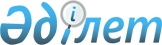 Шығыс Қазақстан облысы әкімдігінің 2023 жылғы 28 қыркүйектегі № 213 "Шығыс Қазақстан облысы аумағында қара сүгенің әр түрлігімен (Monochamus) зақымданған алқаптар көлемінде карантин режимінің күшін жою және Шығыс Қазақстан облысы әкімдігінің кейбір қаулыларының күшін жою туралы" қаулысының күшін жою туралыШығыс Қазақстан облысы әкімдігінің 2023 жылғы 3 қарашадағы № 235 қаулысы
      Қазақстан Республикасының "Құқықтық актілер туралы" Заңының 27-бабы 11-тармағына сәйкес Шығыс Қазақстан облысының әкімдігі ҚАУЛЫ ЕТЕДІ:
      1. Шығыс Қазақстан облысы әкімдігінің 2023 жылғы 28 қыркүйектегі № 213 "Шығыс Қазақстан облысы аумағында қара сүгенің әр түрлігімен (Monochamus) зақымданған алқаптар көлемінде карантин режимінің күшін жою және Шығыс Қазақстан облысы әкімдігінің кейбір қаулыларының күшін жою туралы" қаулысының күші жойылсын.
      2. "Шығыс Қазақстан облысы ауыл шаруашылығы басқармасы" мемлекеттік мекемесі Қазақстан Республикасының заңнамасында белгіленген тәртіппен осы қаулыға қол қойылған күннен бастап бес жұмыс күні ішінде оның қазақ және орыс тілдеріндегі электрондық түрдегі көшірмесінің Қазақстан Республикасының нормативтік құқықтық актілерінің эталондық бақылау банкінде жариялау үшін "Қазақстан Республикасының заңнама және құқықтық ақпарат институты" шаруашылық жүргізу құқығындағы республикалық мемлекеттік кәсіпорнына жіберілуін қамтамасыз етсін.
      3. Осы қаулының орындалуын бақылау облыс әкімінің бірінші орынбасарына жүктелсін.
      4. Осы қаулы оның алғашқы ресми жарияланған күнінен кейін қолданысқа енгізіледі.
					© 2012. Қазақстан Республикасы Әділет министрлігінің «Қазақстан Республикасының Заңнама және құқықтық ақпарат институты» ШЖҚ РМК
				
      Шығыс Қазақстан облысының әкімі 

Е. Көшербаев
